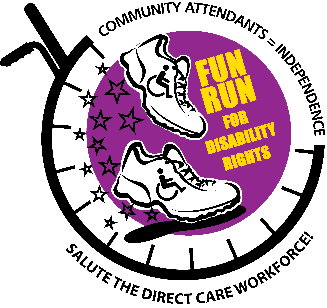 COMMUNITY ATTENDANT = INDEPENDENCEARTWORK AND POETRY CONTESTSUBMITTAL FORMThe theme for the 2022 FUN RUN for Disability Rights being held Saturday, April 30th is COMMUNITY ATTENDANTS = INDEPENDENCE.To highlight the voices and stories of COMMUNITY ATTENDANTS we will be asking COMMUNITY ATTENDANTS to submit an original piece of artwork or an original poem.  The submitted artwork/poem can embrace any subject or theme.  Criteria is that it is done by a COMMUNITY ATTENDANT.Community Attendant – an individual who provides physical, cognitive, emotional and/or sensory assistance to a person with a disability of any age.Art – the expression or application of human creative skill and imagination…to be appreciated primarily for its beauty or emotional power.Poetry – work in which feelings/emotions and ideas are expressed with a distinctive style and rhythm.We will recognize the top 3 submittals by awarding 3 cash prizes of $250, $150 and $100.All submittals must be electronic. DEADLINE: April 15th 6pm easternSend your submittal to: Josue             josue.adapt@yahoo.com  or to 								   DropBox here.Name of Community Attendant___________________________How long have you been an COMMUNITY ATTENDANT____________Address _____________________________State________Zip___________Email ___________________________ Phone________________Submitting ____________Artwork    ____________Poetry 